Dr. Tracy Brower, PhD, MM, MCRW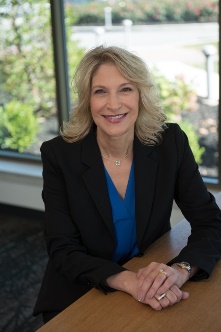 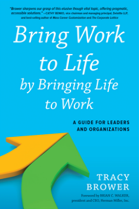 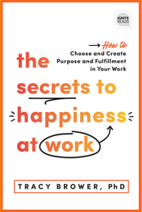 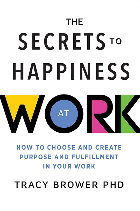 Author, The Secrets to Happiness at WorkAuthor, Bring Work to Life by Bringing Life to WorkSenior Contributor, Forbes, Fast Company and othersVice President of Workplace Insight, SteelcaseLinkedIn Tracy Brower PhDTwitter @tracybrower108 ● Instagram tlb108Goodreads Tracy Brower ● Unsplash tbrower108tbrower108@gmail.com ● 616.540.2597TracyBrower.comBioDr. Tracy Brower, PhD, MM, MCRWAuthor, The Secrets to Happiness at Work and Bring Work to LifeSenior Contributor, Forbes and Fast CompanyVice President of Workplace Insights, SteelcaseShortDr. Tracy Brower is a PhD sociologist studying work-life fulfillment and happiness. She is the author of The Secrets to Happiness at Work (to be re-released in paperback May 2024) and Bring Work to Life. She is the vice president of workplace insights with Steelcase and a senior contributor to Forbes and Fast Company. Her work has been translated into 22 languages, and you can find her on LinkedIn, X, Instagram, or at tracybrower.com. LongerDr. Tracy Brower is a PhD sociologist studying work-life fulfillment and happiness. She is the author of The Secrets to Happiness at Work (to be re-released in paperback May 2024) as well as Bring Work to Life. She is the vice president of workplace insights for Steelcase and a senior contributor to Forbes and Fast Company. Tracy’s work has been translated into 22 languages and she is an award-winning speaker with over 25 years of experience working with global clients to achieve business results. Tracy is on the board of the United Way of Greater Ottawa County. In addition, she is a coach and advisor for the Center for Leadership at Hope College and an advisor to the Michigan State University Master of Industrial Mathematics Program. In addition, she is on the advisory board for the CoDesign Collaborative, and she is a faculty member for CoreNet Global. Tracy’s work has been featured in TEDx, The Wall Street Journal, Work-Life Balance in the 21st Century (book), Globe and Mail (Canada), InsideHR (Australia), HR Director (UK), T3N (Germany), Real Estate Review Journal, Fortune, Inc. Magazine, HBR (France) and more. Tracy holds a PhD in Sociology, a Master of Management in Organizational Culture, and a Master of Corporate Real Estate with a workplace specialization. You can find her on LinkedIn, X, Instagram, Goodreads, Unsplash or at tracybrower.com. Purchase BooksThe Secrets to Happiness at Work to be released in paperback May 2024 with a bonus chapter, extended content and journal prompts can be preordered on Amazon here. It will be available through a wide variety of booksellers globally.The Secrets to Happiness at Work published 2021 is available via multiple booksellers globally. Examples include, Amazon, Barnes & Noble, Indie Bound, Target, and (volume discounts available) Porchlight Book Company. For UK audiences, you may access Amazon UK here or the Book Depository here.Bring Work to Life by Bringing Life to Work is also available from major booksellers. Examples are Amazon, Barnes & Noble, Indie Bound, and (volume discounts available) Porchlight Book Company. 